Oggetto: DICHIARAZIONE ASSENZA INCOMPATIBILITÀ DI IMPIEGO Il/La sottoscritto/a_____________________________ , in qualità di      _______________________ DICHIARA: consapevole della responsabilità cui può andare incontro in caso di dichiarazione mendace o di esibizione di atto falso o contenente dati non più rispondenti a verità, nonché delle sanzioni penali richiamate dall’art. 76 del DPR 28/12/2000, n. 445 per le ipotesi di falsità in atti e dichiarazioni mendaci  di essere a conoscenza delle norme riguardanti le incompatibilità professionali e lavorative del personale in servizio presso le pubbliche amministrazioni ed in particolare nella scuola richiamate dall’art. 58 del DL n. 29/1993 e dall’art. 508, comma 10 del DLvo n. 297/94 (TU); di non trovarsi in nessuna delle situazioni di incompatibilità professionali e lavorative ivi richiamate;  di essere a conoscenza che tale divieto non si applica nel caso di personale nei cui confronti sia stata disposta la trasformazione del rapporto di lavoro a tempo determinato, con una prestazione lavorativa non superiore al 50% di quella a tempo pieno e che tale personale è tuttavia tenuto a comunicare lo svolgimento dell’attività aggiuntiva, a pena di decadenza dall’impiego, secondo quanto previsto dall’art. 1, comma 61, della Legge. n. 662 del 23/12/1996 (finanziaria 1997). di  essere a conoscenza che al personale docente è consentito, previa autorizzazione del DS, l’esercizio della libera professione a condizione che non sia di pregiudizio all’ordinato e completo assolvimento delle attività inerenti alla funzione docente e che risulti, comunque, coerente con l’insegnamento impartito; di impegnarsi a comunicare a codesta Amministrazione qualsiasi variazione in merito.  San Giuseppe Jato____/___/_______                                   In fede___________________________ 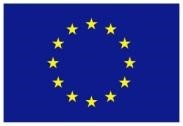 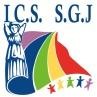 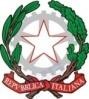 ISTITUTO COMPRENSIVO STATALE DI SAN GIUSEPPE JATOScuola dell’Infanzia, Primaria e Secondaria di 1° Grado ad indirizzo musicale  C/da Mortilli s.n.c. -  C.A.P. 90048  San Giuseppe Jato (PA) - PAIC 884002 E-mail :paic884002@pec.istruzione.it - paic884002@istruzione.it -  Tel. 091/8579953 -8579715  - Fax  091/8573886 http://www.icsangiuseppejato.edu.it 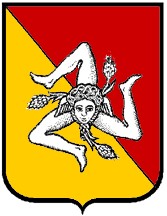  Con contratto a tempo indeterminato  Con contratto a tempo determinato   Full Time  Part Time per ore___________________ 